МБУК ВР «МЦБ» им. М.В. НаумоваРябичевский отделСценарийВ краю моем история России(к 85-ю Ростовской области)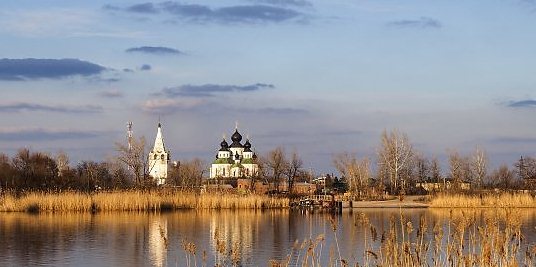 	Составитель: Ткаченко М.В.х. Рябичев2022г.Цель: развивать стремление изучать историю родного края, воспитывать уважительное отношение к памяти предков, прививать бережное отношение к донской природеФорма проведения: литературно-историческая программа1, 2 слайд1 ведущий: Если внимательно посмотреть на карту России, то на юге европейской её части, можно увидеть, как выделяется одна из территорий, по форме напоминающая большую, разросшуюся кисть винограда. Это – Ростовская область, земля, на которой мы живём, наша малая родина.1 чтец: Родина моя, мой Дон, моя Россия!Как сказать тебе, что я тебя люблю.Эту реку, это небо синееЭту жизнь в моём родном краю,Этот дождь и эти вьюги злые,Эти клёны, эти тополя…Родина моя, мой Дон, моя Россия,Как сказать, что я люблю тебя!2 ведущий: В 2022 году Ростовская область отмечает свое 85-летие. 13 сентября принято считать Днем образования Ростовской области. В этот день в 1937 году ЦИК СССР принял Постановление о разделении Азово-Черноморского края на Краснодарский край и Ростовскую область. Первым руководителем области (Первый секретарь обкома КПСС) был назначен видный деятель ЧК/ОГПУ/НКВД Е. Г. Евдокимов.1 ведущий: Новая область состояла из 7 городов и 61 сельского района и с населением 2 887 418 человек (на 1 января 1939 года). Уже к 1 января 1939 года из-за повышения статуса ряда населенных пунктов количество городов увеличилось до 11.2 ведущий: На сегодняшний день в состав Ростовской области входят 463 муниципальных образования, в том числе: 12 городских округов, 43 муниципальных района, 17 городских поселений, 391 сельских поселений.3 слайд1 ведущий: Современная Ростовская область располагается на территории площадью более 100 тысяч квадратных километров, на которой проживает более чем 100 национальностей, среди которых: русские, украинцы, армяне, белорусы, татары, греки, грузины, турки, евреи, немцы, корейцы и другие. У нас никому не тесно, мы хотим жить в дружбе и согласии. У нас одна страна, одна история и культура, объединяющая в себе разные народы и народности.2 чтец: России малая частица,Земля, похожая на рай.Простор степей, поля пшеницы –Все это ты – Донской наш край!В родной степи шумят моря и реки,Цветут сады, колышутся поля,Очаровала ты меня навеки,Моя донщина, родина моя.И. Федоров2 ведущий: Ростовская область является важным историко-культурным и духовным центром России. Она славится многочисленными православными святынями, большим количеством музеев. Великие русские классики прославляли в своих произведениях Донской край. О величии края говорится в стихах и песнях.4 слайд3 чтец: ДонБлеща средь полей широких,Вон он льется!.. Здравствуй, Дон!От сынов твоих далекихЯ привез тебе поклон.Как прославленного брата,Реки знают тихий Дон;От Аракса и ЕвфратаЯ привез тебе поклон.Отдохнув от злой погони,Чуя родину свою,Пьют уже донские кониАрпачайскую струю.Приготовь же, Дон заветный,Для наездников лихихСок кипучий, искрометныйВиноградников твоих.А. С. Пушкин1 ведущий: Донской край в древнее время входил в пределы местности, называвшейся у греков Скифией или Скитией, у римлян Сцитией, нередко Танаисом, по реке Танаису, нынешнему Дону, у римских историков І века — Сарматией, у днепровских руссов — Хазарией, у арабов — Казарией и Газарией. По русским летописям ХІV и ХV веков край этот назывался «Полем», нередко «Диким Полем», а с половины ХVІ века московские цари, начиная с Ивана Грозного, все владения казаков называют уже «Доном»…5 слайдЗвучит песня «Дон течет издалека»1 ведущий: Славные боевые дела донских казаков вошли яркой страницей в летопись военного прошлого России: начиная с ХVII столетия ни одна война России против ее внешних врагов не проходила без самого активного участия казачества. Из всех одиннадцати казачьих войск России войско Донское считается самым прославленным.6 слайд2 ведущий: Донские казаки - храбрые воины стоящие на защите Отечества. Православную веру, воинскую доблесть и смелость казаки ставили превыше всего. Это подтверждают казачьи песни, пословицы и поговорки: «Кто пули боится, тот в казаки не годится» «Казак скорее умрёт, чем с родной земли сойдёт», «Казак в бою, как орёл в небе». Звучит песня «Казак без веры не казак»7 слайд2 ведущий: Достопримечательности Ростовской области уникальны и бесценны. Немало местных и пришлых древних племен оставили в Донском крае свои следы. Так, на окраине современного Ростова-на-Дону в 50-х годах прошлого века были обнаружены развалины древнейшей в Восточной Европе Ливенцовской крепости. 1 ведущий: Данное открытие историки назвали мировой сенсацией. Находка датировалась 17 столетием до нашей эры. Ливенцовская крепость была возведена племенами Северокавказской катакомбной культуры. На территории бывшего сооружения были проведены раскопки. Сам археологический комплекс площадью 8 гектаров прозвали Донской Троей. Здесь были найдены поселения людей, начиная с медно - каменного века и заканчивая средними веками.8 слайд2 ведущий: Немаловажное влияние на развитие культурной жизни края оказывают музеи Ростовской области. Непревзойденные коллекции сарматского и скифского золота, этнографические и археологические коллекции демонстрирует своим посетителям Ростовский областной краеведческий музей. 9 слайд1 ведущий: Популярен также музей изобразительных искусств областного значения, его собрания включают уникальные произведения древнерусского и современного искусства2 ведущий: Особого внимания заслуживает Таганрогский литературный и историко-архитектурный музей-заповедник. Создан в конце XIX века по инициативе А. П. Чехова. Чехов оказывал музею материальную помощь, по его просьбе в музей передавались картины известных русских художников. 10 слайд1 ведущий: По-своему уникален археологический музей-заповедник Танаис, расположенный на окраине Недвиговки Мясниковского района. Здесь представлены реконструкции античных строений, лапидарные надписи (письмо на камнях и иных твердых материалах) - практически единственные источники, освещающие достоверную информацию о событиях двухтысячелетней давности, историю Нижнего Дона. Работают постоянные и тематические выставки. Особой гордостью Танаиса считается уникальный зал «Амфорных эталонов», представляющий собой открытое хранилище.11 слайд2 ведущий: Достопримечательности Ростовской области не ограничиваются только памятниками истории и культуры, она также славится природными заповедниками и великолепными ландшафтами, многие из которых наделены статусом памятников природы областного и федерального значения. В 16 районах региона находятся 27 заказников, имеющих различное значение, и свыше 100 охраняемых природных территорий4 чтец: Ростовская область - степные просторы,Лазоревый цвет на заре,Полей посевных, расписные узоры,Ковыль, словно снег в январе.  Ростовская область – сады винограда,Есть хлеб здесь душистый и мёд,И Батюшка Дон, как природы награда,И песни   высокий полёт.Ростовская область – души очищенье,Рождение храмов святых,Казачьей традиции вновь возрожденьеИ слава знамен боевых.12 слайд1 ведущий: Донская земля всегда была богатой на литературные таланты. На ней родились такие известные в стране и в мире писатели, как Антон Чехов, Михаил Шолохов, Александр Серафимович, Виталий Закруткин, Анатолий Калинин, Борис Изюмский и многие другие.2 ведущий: Эти писатели в своих произведениях описывали красоту Донского края и открыли её миллионам читателям. Вот, например, как Михаил Шолохов в романе «Тихий Дон» описывает степь.13 слайд1 ведущий: «Степь родимая! Горький ветер, оседающий на гривах косячных маток и жеребцов. На сухом конском храпе от ветра солоно, и конь, вдыхая горько – солёный запах, жуёт шелковистыми губами и ржет, чувствуя на них привкус ветра и солнца. Родимая степь под низким донским небом! Вилюжины балок суходолов, красноглинистых яров, ковыльный простор с затравившим гнездоватым следом конского копыта, курганы в мудром молчании, берегущие зарытую казачью славу… Низко кланяюсь и по - сыновьи целую твою пресную землю, донская, казачьей, не ржавеющей кровью политая степь!»2 ведущий: Помните, мы наследники нашей прекрасной донской земли: её истории, культуры, всех тех богатств, которые созданы руками наших предшественников. И мы должны не только сберечь эти богатства, но и преумножить их.Список использованных источниковАстапенко, М. П., Астапенко Е.М. История Донского края: учебное пособие / Астапенко М. П., Астапенко Е. М. – Ростов - на - Дону : [Мини Тайп], 2005. – 684 с.Стихи о природе Донского края : [подборка] / сост. М. Б. Мартиросова // Донской временник. Год 2012-й. URL: http://www.donvrem.dspl.ru/Files/article/m18/2/art.aspx?art_id=1095Шолохов М. А. Тихий Дон. М., 2001. С. 49. (Собр. соч. В 9 т. Т. 3)https://www.culture.ru/poems/4907/donhttps://www.culture.ru/museums/institutes/location-rostovskaya-oblasthttps://donland.ru/